OBJECTIVE To obtain a position that will enable me to use my strong organizational skills, educational background and ability to work well with people. 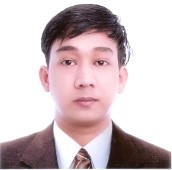 WORK EXPERIENCE AL Shaab Group(NAPCO)Admin Assistant/Data entry (June 2015 – June 2016) P.o. Box 2666 Al Muthana Complex Office no.10 Salwa Rd. Doha, Qatar Duties and Responsibilities: Organizing files and collecting data to be entered into the computer.Analyzing the data for errors. Reporting problems with the data. Accurately entering information into various computer programs. Keeping sensitive customer or company information confidential.Document Filling.Answering phone calls.CHILI’S Restaurant (Saleh Bin Lahej Group)(April 2013 – June 2014)Ground Floor, Saleh Bin Lahej Building Al Garhoud, DeiraP.O. Box 1443 Dubai, United Arab Emirates Duties and Responsibilities: Ensures guests are seated at a clean, properly set table within the shortest amount of time possible. Maintains a positive attitude, with a genuine and welcoming smile for each guest and team member. Maintains cleanliness of restrooms, perimeters of building, and parking lot. Checks cleanliness of islands from the previous shift and notifies manager of any problems. Restocks and prepares supplies for shift change and/or close. International Data Conversion Solutions Inc. Encoder cum Biller (May 2010– October 2012)Summit 1 Office Tower, Shaw Boulevard, Mandaluyong City,  PhilippinesDuties and Responsibilities: 	Prioritize and perform data entry clerical duties in an organized manner. Process paperwork and enter data in appropriate databases. Enter and process data relating to customer balances.  Process customer orders and communicate date to the appropriate department. Process data relating to customer inquiries and communicate to the appropriate personnel.HRD (S) PTE LTD.  Office Assistant – CAD Dept.(Dec 2007 – May 2009)Rosario, Cavite Duties and Responsibilities: Check the date and control numbers of a house plan.Prepare the papers and data’s needed to put in computers. Monitor and prepare the plans needed to send for the next day. AREA of EXPERTISE  	Articulate and effective in working with people of different nationalities and temperaments.  Intermediate command in oral and written English communication.  Intermediate knowledge in Microsoft Office applications.  Mechanical aptitude and excellent hand-eye coordination’sProactive; works harmoniously with team members to deliver required work.  EDUCATIONAL BACKGROUND  Tertiary  		Far Eastern University  2005 - 2007 		Morayta, Manila  BS Commerce Major in Tourism Management  UndergraduatePERSONAL INFORMATION Date of Birth: July 30, 1987 Civil Status: Single Citizenship: Filipino John Patrick Labadia– CV No. 1990542Whatsapp +971504753686To interview this candidate, please send your company name, vacancy, and salary offered details along with this or other CV Reference Numbers that you may have short listed from http://www.gulfjobseeker.com/employer/cvdatabasepaid.php addressing to HR Consultant on email: cvcontacts@gulfjobseekers.comWe will contact the candidate first to ensure their availability for your job and send you the quotation for our HR Consulting Fees. 